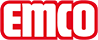 emco Bauemco DIPLOMATE Premium Large avec revêtement maximus et profilé grattoir 522 PL Maximus KType522 PL Maximus Krésistancenormale à forteprofilé porteuraluminium à l'épreuve du gauchissement avec isolation phonique en sous-face.Couleur de profilé porteurEn aluminium par défaut. Teintes anodisées moyennant supplément: or EV3, bronze moyen C33, noir C35 ou acier inoxydable C31Hauteur env. (mm)22RevêtementLe revêtement Maximus, constitué d'un tuft en velours, se distingue directement par son aspect visuel soigné. Le profilé supplémentaire améliore l'action de nettoyage.écartement standard des profilés (mm): env.5mm, rondelles-entretoises en caoutchoucportes automatiquesEspacement de profilés disponible en option en 3mm pour les portes automatiques selon la norme DIN 186005Colorisanthracite 80.02brun 80.04rouge (80.07)noir chiné 81.01noir 80.01coloris spéciauxColoris supplémentaires à trouver parmi notre gamme de revêtements de propretécomportement au feuClassement au feu Bfl-s1 des revêtements selon la norme EN 13501liaisonpar câbles en acier inox enrobés d'une gaine PVCGarantieLes conditions de garantie peuvent être consultées sur la page:Revêtement certifié selon TUV PROFICERT - product Interior (Standard)Prescriptions françaises en matière d'émission de composés organiques volatilsLEED v4 (hors Amérique du Nord)Certification anglaise BREEAMRéglementation COV belgeCertification AgBBMVV TB PJ 8, 9 / CGVMatériau de revêtement100 % PA 6.6 (Polyamide)Classe de résistanceMise en œuvre projet 33CotesLargeur du tapis:…... mm (longueur des profilés)Profondeur du tapis:…. mm (sens de passage)contactemco Benelux B.V. · Divisie Bouwtechniek · Veldrijk 2 · 8530 Harelbeke / BE · Tel. (+32) 056 224 978 · bouwtechniek@benelux.emco.de · www.emco-bau.com